REMOVE THIS TEXT: This is a template for a long abstract (750 words maximum). Depending on your submission, you may include or remove different sections.  Research studies should include all sections. Incomplete studies and study proposals should omit the results or provide a brief note about interim results. Qualitative studies or theoretical submissions should use appropriate headings. Please follow this template as closely as possible. Figures and images can be included, but are discouraged to reduce file size.Insert your Title here [E.g., Anomalous Cognition in Difficult and Tense Cartoon Relationships with Instances of Rspk]Insert author’s full name(s), e.g. Bart H. Simpson1, & Donald D. Duck2Insert institution, e.g. 1Institute of Neuroimaging SciencesToontown, FL, USA2National Institute of Health & Fun Moscow, RussiaIntroduction: Text, text, text, text, text, text, text, text, text, text, text, text, text, text, text, text, text, text, text, text, text, text, text, text, text (Alvarado, 1997), text, text, text, text, text, text, text, text, text, text, text, text, text, text. Text, text, text, text, text, text, text, text, text, text, text, text, text, text, text, text, text, text, text, text, text, text, text, text, text, text (Barrett, 1926), text, text, text, text, text, text, text, text, text, text, text, text, text, text, text, text, text, text, text, text, text, text, text, text, text.Methods: Substantive headings can change to suit the type of paper being submitted but the style shouldn't be altered: Text, text, text, text, text, text, text, text, text, text, text, text, text, text, text, text, text, text, text, text, text, text, text, text, text, text, text, text, text, text, text, text, text, text, text, text, text, text, text, text, text, text, text, text, text, text, text, text, text, text, text, text, text, text, text, text, text, text, text, text, text, text, text, text, text, text, text (Cardeña, Lynn & Krippner, 2000), text, text, text, text, text, text, text, text, text, text, text, text, text, text. Text, text, text, text, text, text, text, text, text, text, text, text, text, text, text, text, text, text, text, text, text, text, text, text, text, text, text, text, text, text, text, text, text, text, text, text, text, text, text, text, text, text, text, text, text, text, text, text, text, text, text, text, text, text, text, text, text, text, text, text, text, text, text, text, text, text, text, text, text, text, text, text, text, text, text, text, text, text, text, text, text, text, text, text, text, text, text, text, text, text, text, text, text, text, text, text, text, text, text, text, text, text, text, text, text, text, text, text, text, text, text, text, text, text, text, text, text, text, text, text, text, text, text, text, text, text, text, text, text, text, text, text, text, text.Results: Text, text, text, text, text, text, text, text, text, text, text, text, text, text, text, text, text, text, text, text, text, text, text, text, text, text (Krippner, 1997), text, text, text, text, text, text, text, text, text, text, text, text, text. Discussion: Text, text, text, text, text, text, text, text, text, text, text, text, text, text, text, text, text, text, text, text, text, text, text, text, text, text (White, 1982), text, text, text, text, text, text, text, text, text, text, text, text, text, text, text, text, text, text, text, text, text, text, text, text, text, text, text, text, text, text, text, text, text, text. Text, text, text, text, text, text, text, text, text, text, text, text, text, text, text, text, text, text, text, text, text, text, text, text, text, text, text, text, text, text, text, text, text, text, text, text, text, text, text, text, text, text, text, text, text, text, text, text, text, text, text, text, text, text, text.Fig. 1	An example of transpersonal coping strategies in emotionally unbalanced cartoon teenagersReferencesAlvarado, C. S. (1997). Proof and Process Approaches to the Study of Spontaneous Parapsychological Phenomena. Journal of the Society for Psychical Research, 61, 221-234.Barrett, W. F. (1926). Death-Bed Visions. London: Methuen & Co.Cardeña, E., Lynn, S. J. & Krippner, S. (2000). Varieties of Anomalous Experience: Examining the Scientific Evidence. Washington, D. C.: American Psychological Association.Krippner, S. (1997). Dissociation in Many Times and Places. In: S. Krippner & S. M. Powers Broken Images, Broken Selves. Dissociative Narratives in Clinical Practice (pp. 3-40). Washington, D. C.: Brunner/Mazel.White, R. A. (1982). Saintly Psi: A Study of Spontaneous ESP in Saints. In: W. G. Roll, R. L. Morris & R. A. White Research in Parapsychology 1981. Abstracts and Papers from the Twenty-fourth Annual Convention of the Parapsychological Association, 1981 (pp. 124-127). Metuchen: The Scarecrow Press.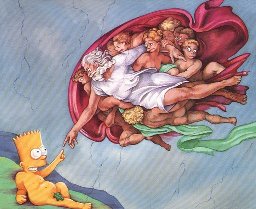 [This figure is inserted into a table with one column and one row. Please insert your figures in the same way if possible]